Задания  для 1А класса МузыкаСайт «Российская электронная школа»      https://resh.edu.ru/ Вкладка «Предметы»              Музыка              1 классВыбираем 3 урок «В гостях у композиторов и исполнителей». 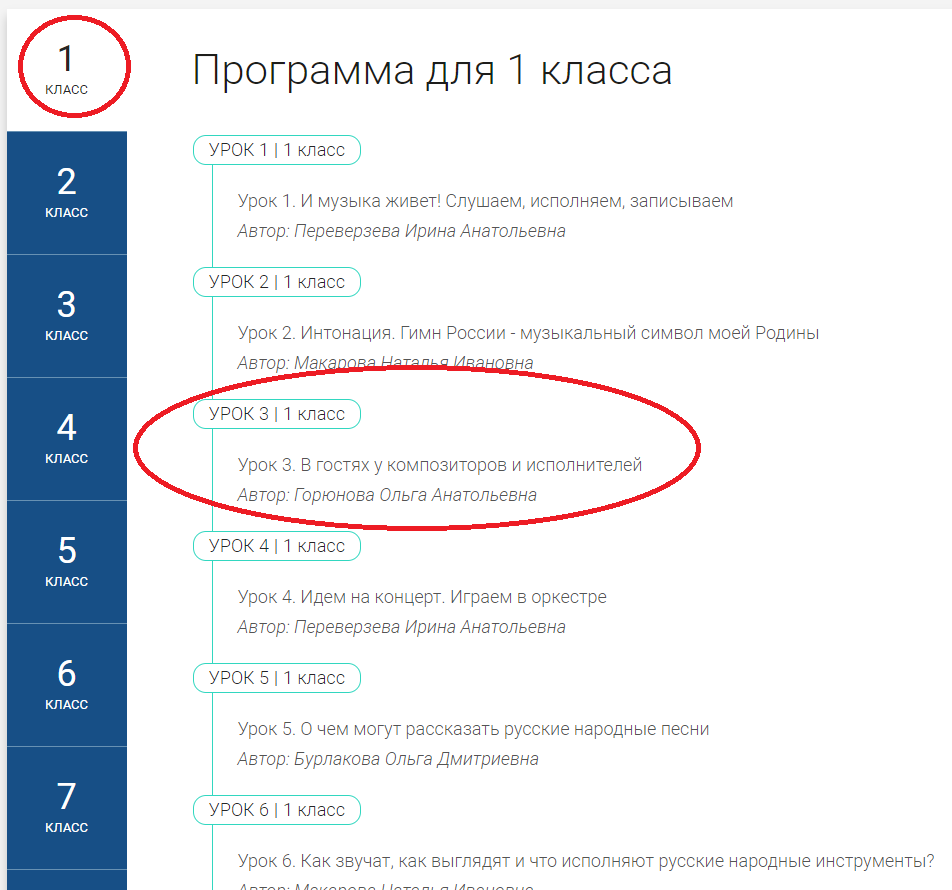 Смотрим видео, слушаем музыку П.И.Чайковского, отвечаем на вопросы теста.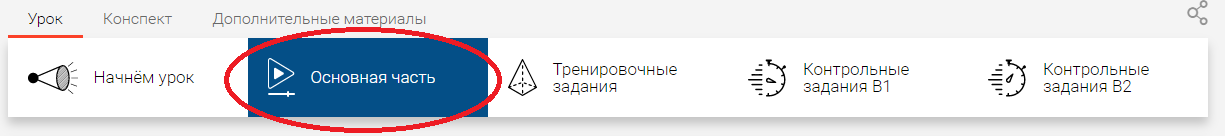 ПредметЗаданиеФорма контроля МузыкаСм. внизуЧтениеРазделительный мягкий и твердый знак. Азбука-читать стр.80-81. Презентация по уроку прикрепляется в чате класса в мессенджере WhatsApp отдельным файлом.Фотография в мессенджере WhatsApp личным сообщением. Или на почту учителя polikanovairina@mail.ruПисьмоТема «Повторяем Алфавит». Карточка от учителя. Работа в тетради по карточке.Фотография в мессенджере WhatsApp личным сообщением. Или на почту учителя polikanovairina@mail.ruОкружающий мирТема «Где зимуют птицы?». Учебник стр.16-17.Прочитать,ответить на вопросы. Рабочая тетрадь-зад.1,2 стр.14Фотография в мессенджере WhatsApp личным сообщением. Или на почту учителя polikanovairina@mail.ru